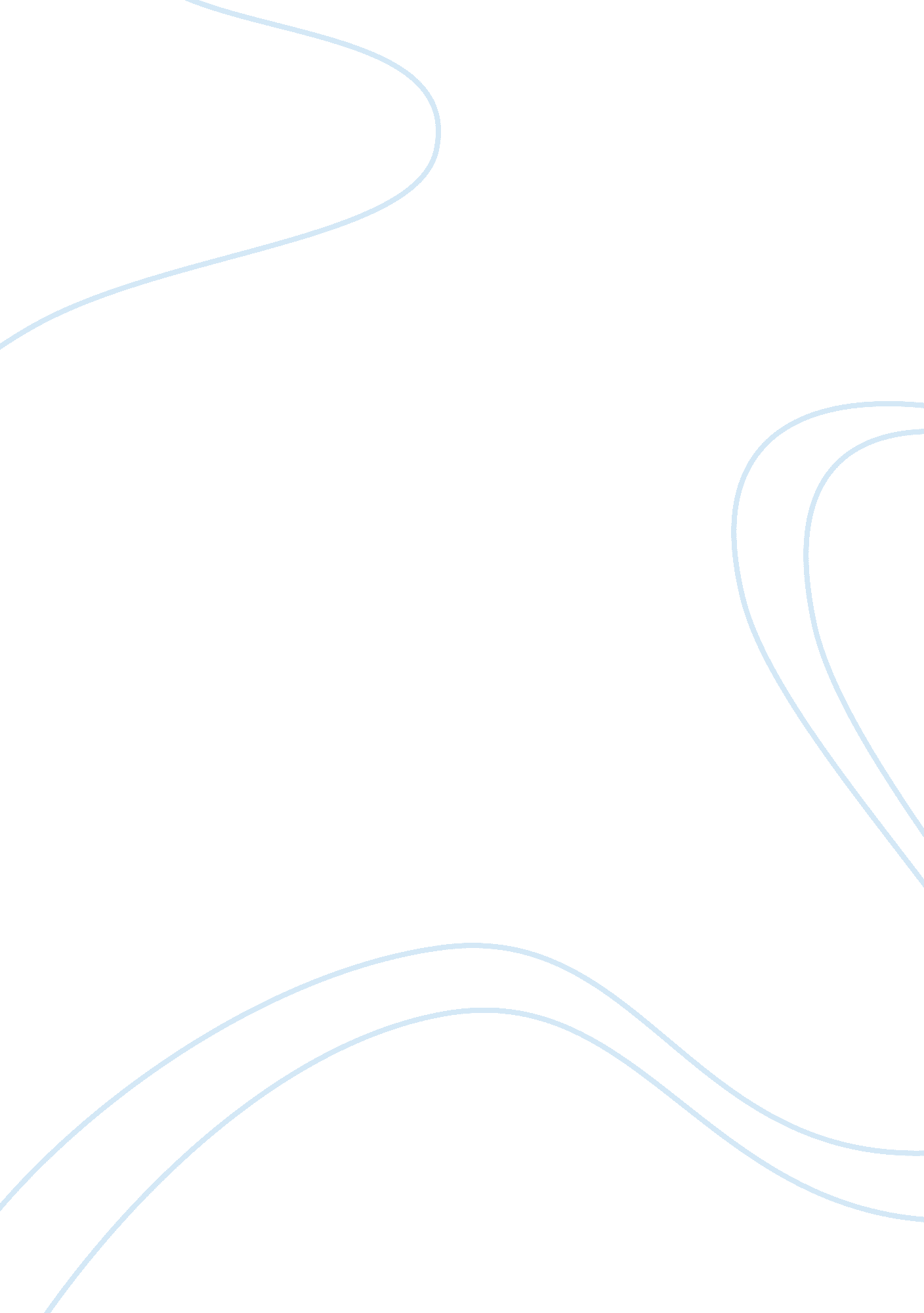 PapersFamily, Mother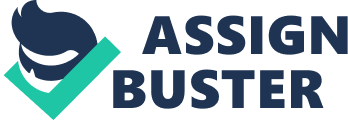 Discuss some issue of personal, local, national, or international concern and its importance to you. Title My family was never a rich family to begin with. My father, mother, and I migrated from Dominican Republic in 1998, following my father’s side of the family to create a better life for themselves and their kids in the near or far future. Like most families who’ve come to a new country without a dime, my parents tried to get jobs to get us an apartment just for ourselves. The struggle they had gone through to get to where I am today is unbelievable, and I am so grateful for everything they have done. During my life, my parents have had to go though some hardships with the downpour of the economy after 9/11, to my dad getting sick and not being able to work for a couple of months. The issues I have encountered during my life, has made me really think about the important things I still have and have not been, nor do I request them to be, obliterated from me. Although everyone encounters hardships in their life, whether it is personal hardships or national hardships, everyone has a different aftermath, and a different story to tell about their experience. My stories and my experiences may not be the most moving, but they are certainly important to me, and are the stories and experiences I want to remember for the rest of my life. These stories and experiences can change who I will become or want to become, and can set a greater image in my head, on who I should be, based on some issues that has shaped me into the woman I am and will be. Out of all the hardships and obstacles my family has had to deal with, the one that has impacted me the most, happened November 19, 2011. This cold Saturday night will forever be imprinted in my head, and will always be remembered. On this day, my life changed drastically after getting into a motor vehicle accident that was caused by someone under the influence. The accident had its physical damage, leaving my mom not able to walk without assistance, and its emotional damage that that night brought to me, my mother, and my brother. Although the accident happened to three of us, the impact and effect happened to my whole family. This accident brought on concern and wonder, leaving my family to wonder if we were okay or not. This car accident has brought up concerns in my family wondering when things will get better, when will my mom work, and when will my dad be able to stop working two jobs. This situation brought on so many issues that I know will not be resolves in the near future, but I know deep in my heart they will be, one day. 